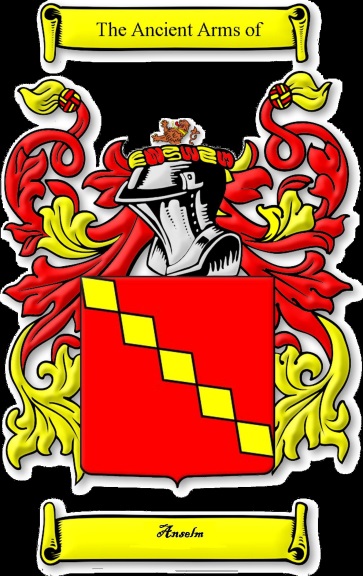 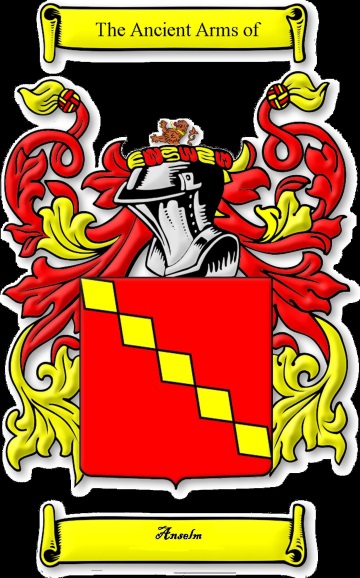 Puppy ContractThis is a legally-binding contract for the ownership of one Rottweiler:Name  _________ ___________________________________________ Sex __________from the “  ” litterWhelped  TBAAKC Registration# _____TBA___________________________________Microchip Identification # ______TBA______________________________Sire: TBADam: TBAThis contact is made between the seller, Vom Anselm Kennels, 4153 NW 47th Ter, Lauderdale Lakes, Fl 33319 and buyer:Name ___________ __ _______________________________Address __ _________________________________________City __ ___________________________  State ____       Zipcode  ______________Phone ____________________________                            _   __Email      _____________________________________________________It should be noted that this contract defines the responsibilities of the buyer and the seller and that it is written for the sole purpose of protecting the Rottweiler breed and the well being of the puppy. It is hereby agreed by both parties that the following conditions will be met and that no other warranties or conditions are either expressed or implied:This animal is being sold as a Show Breeding Prospect. If this animal should develop a disqualifying fault according to the American Kennel Club Standard for the Rottweiler, then another show quality replacement puppy may be purchased for the price of $500.00, which is our pet quality price. This will be done only after said animal has been rendered incapable of reproduction and a letter from a veterinarian attesting to this fact has been sent to Vom Anselm Kennels by certified mail. In addition, you will also need to provide a written document as proof that said dog was disqualified from a show by a licensed judge. In addition, we will need a copy of the AKC registration and your Vom Anselm Kennel contract. We never offer a cash refund.Feeding:Our puppies are fed Purina Pro Plan Puppy Formula. You must maintain this diet until one year of age. We have researched many brands of dog foods and this brand outperforms. The vitamins and minerals including glucosamine and chondroitin have proved to assist in building strong bones and joints.Temperament Development:The temperament in Rottweilers is largely determined by the genetic traits passed on to it by the parents. That is why we are firm believers in selective breeding for conformation and working ability. We want dogs that are protective in nature, yet good around children, family, and friends. We feel that temperament and socialization are directly related to each other. In this regards, we spend a great deal of time socializing our puppies. Everyday the puppies experience human interaction and are put in different situations, such as exposing them to different floor materials, varying noise levels, both with and without their littermates. We observe their actions and base further temperament assessment on their progress. To help you pick the dog you want, we use the Volhard’s Puppy Aptitude Test (PAT), a test that is amazingly accurate in predicting inherited behavioral tendencies and show how the puppy will turn out as an adult. Although not 100% fool-proof, the test goes a long way in determining those puppies that may need experienced homes vs. those that are suitable for beginners. The test was devised by Wendy Volhard, and is the most widely used “personality” test for puppies in the World. This is not a pass fail test. It must be pointed out the Schutzhund training, agility training, obedience training, protection training, carting training, weight pulling training, therapy work training, and tracking training, etc are just that- training. No dog can just walk on a field and do those things. They must be trained, and trained correctly. We can sell you a dog with good potential to do these things, but it is up to you to develop this potential in your dog.This animal shall not be used for breeding purposes until it is at least twenty-four months of age, x-rayed clear of Hip Dysplasia and certified by the Orthopedic Foundation for Animals, passed at least a basic obedience course, and has no disqualifying faults.Said animal shall carry the Vom Anselm Kennel name in all advertising or conformation shows and obedience trials. The name on the litter registration MUST BE THE SAME AS ON THIS CONTRACT and cannot be changed except by Vom Anselm Kennels. You can give you dog whatever “call name” that you choose, but the registered name must remain exactly as Vom Anselm Kennels has specified. Failure to comply will nullify and make void all warrantees in this contract.Ownership of said animal shall be transferred to the Buyer in return for $_______.        Total price is to be paid in full by the time the puppy is 8 weeks old or reservation of puppy is cancelled and all deposits and down payments are forfeited. Deposits are non-refundable. Buyer certifies that he/she is not acting as an agent for another individual in the purchase of this animal and that he will not sell this animal or any of it’s progeny to any agent, pet store, puppy mill, i.e., mass commercial kennel, or guard dog business.Buyer agrees to give the first right of refusal to Vom Anselm Kennels should buyer decide to sell said animal. Any new owner must all agree to abide by the terms entered into on this contract.Buyer certifies that said animal shall reside at his/her home and buyer agrees to take proper safeguards for the care and safety of said animal including proper shelter, food, water, exercise, socialization, proper training for obedience, and have regular immunizations and examinations by a veterinarian, maintain heartworm prevention and flea/tick prevention.Buyer agrees to send pictures of said animal at ages six, twelve, and twenty four months and then annually on the dog’s approximate birthday to Vom Anselm Kennels. Buyer agrees to send a front and profile close-up photo of the head and also a front and side close-up shot of the entire dog in an alert and baited standing position. Buyer agrees to send copies of any titles the dog may receive throughout its life.Said animal shall be registered with AKC. Vom Anselm Kennels cannot be held responsible for delays in processing registration papers by AKC and warrants that said animal is fully registerable with AKC. A Minimum of $500.00 Deposit is required for us to reserve all puppies. Once a binder is made it is a commitment by the buyer to purchase said puppy and is therefore non-refundable. The binder pays for all expenses that Vom Anselm Kennels incurs in the preparation of the purchase of the puppy.Show/working quality does not mean that said puppy is guaranteed to become a “champion”. Show/working quality means that at the time of purchase the said puppy exhibits no disqualifying faults and is considered to be a promising show/working prospect.No other contract or law is implied other than what is stated in this contractBuyer hereby releases from responsibility Vom Anselm Kennels or it officers from any and all liabilities and/or damages by fault of said Rottweiler after said Rottweiler is in the care or possession of the Buyer. These damages and liabilities include but are not limited to destruction of property and physical damage to any person or group of people.Vom Anselm Kennels warrants that the said animal is in good health at time of transfer. New owners have 72 hours upon receiving the animal to have him/her examined by their veterinarian and to notify Vom Anselm Kennels if there are any health concerns.-we do not guarantee bite after evaluation by veterinarian.The above agreement is made and signed this ____ day of ________2019  by Vom Anselm Kennels and the buyer to assure the well-being of said animal and its progeny. Should it become necessary to enforce any part of this contract by legal means, any and all attorney’s fees, court costs, and travel expenses will be the responsibility of the buyer. This contract shall be deemed a legally-binding contract and is under the jurisdiction of the state of Florida in the county of Broward. It is further agreed that the place of venue shall be Lauderdale Lakes, Fl. I, we, the buyer, hereby verify that we have read this contract, understand the complete contents, and agree to it fully:Signature of Buyer: ______________________________ Date: _____________Signature of Witness: _____________________________Date: _____________Agent for Vom Anselm Kennels: ____________________Date: _____________Signature of Witness: _____________________________ Date: _____________Vom Anselm Kennels4153 NW 47th TerLauderdale Lakes, Fl 33319Ph: Email: vomanselmkennels@yahoo.comwww.vomanselmkennels.com